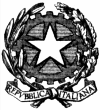 ISTITUTO COMPRENSIVO________________________________________ORGANICO DI FATTO SCUOLA DELL’INFANZIA A.S. 2022/23Codice Istituto Riferimento:  PZIC___________			Codice Plesso: PZAA___________  			Nome Plesso								Comune:_________________________________Dati per il Sostegno                                                                                                                                           IL DIRIGENTE SCOLASTICOData________________________________________________________Causale dell’eventuale incremento/decremento del numero di alunni rispetto a quello comunicato in Organico di Diritto (nulla osta in ingresso indicando anche l’Istituto scolastico di provenienza, nulla osta in uscita indicando l’Istituto scolastico di destinazione, alunni ripetenti, alunni provenienti dall’estero, ecc… Si chiede di indicare il numero di protocollo in ingresso delle richieste dei genitori per il nulla osta in uscita degli alunni)a._________________________________________________________________________________________________b._________________________________________________________________________________________________c._________________________________________________________________________________________________d._________________________________________________________________________________________________ ALUNNIminori di 4 annitra 4 e 5 annimaggiori di 5 anni	N°TOTALE ALUNNIN° SEZIONIOrario NormaleOrario RidottoALUNNIminori di 4 annitra 4 e 5 annimaggiori di 5 anniOrario normaleOrario ridotto	 	 